Выкопировка из публичной кадастровой карты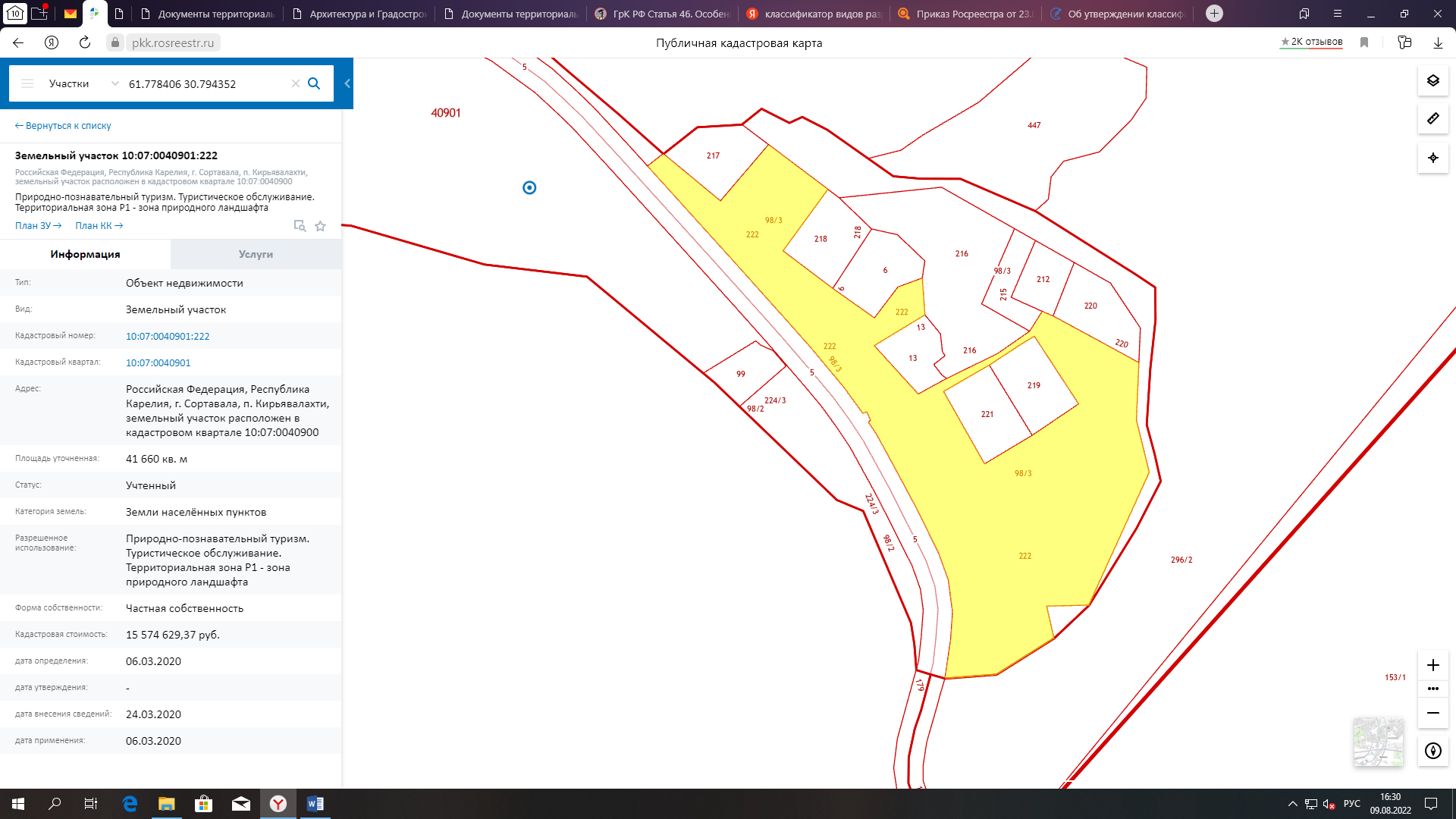 Выкопировка из карты градостроительного зонирования п. Кирьявалахти (с ограничениями)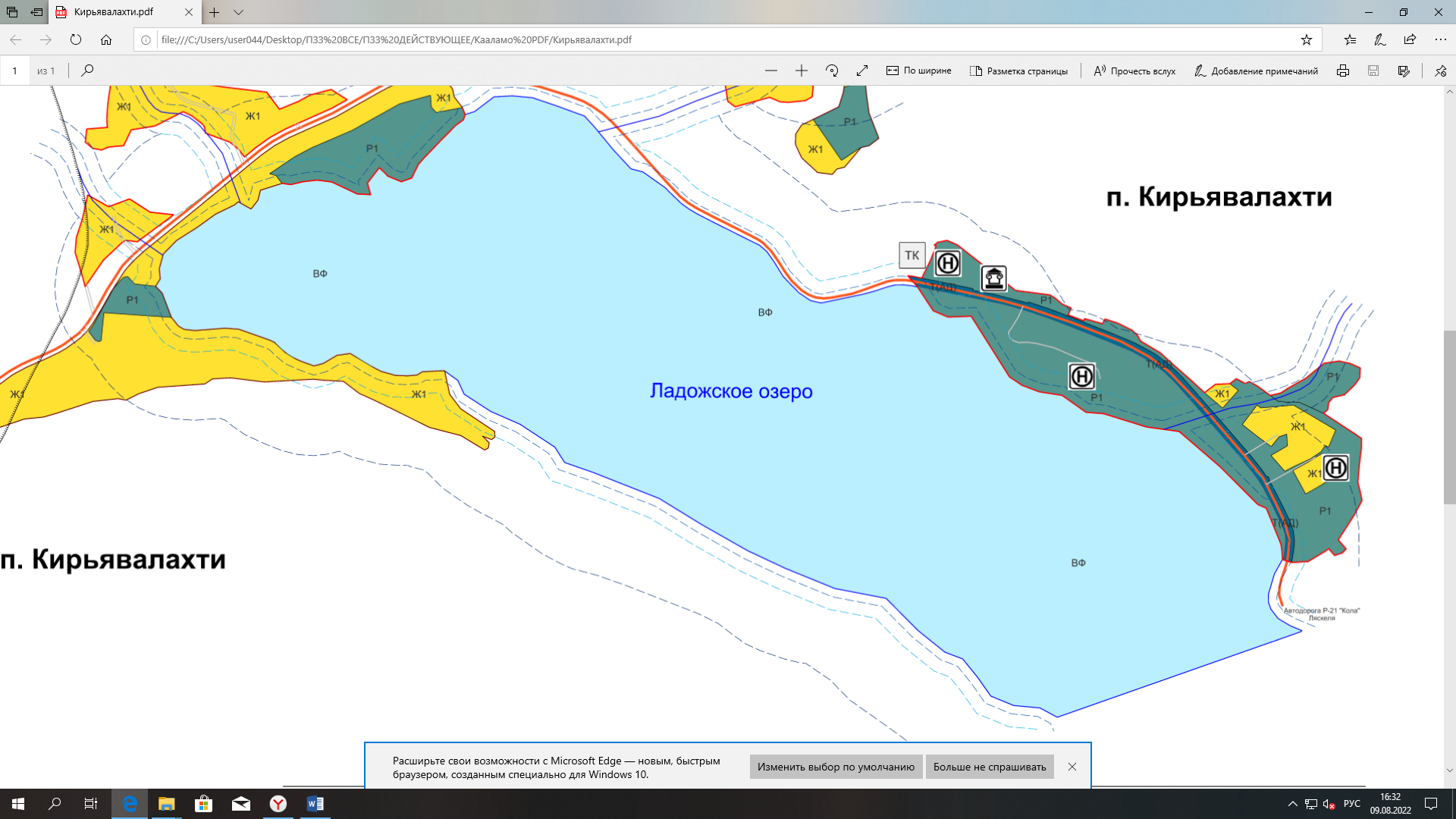 